У  К  Р А  Ї  Н  А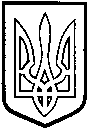 ТОМАШПІЛЬСЬКА РАЙОННА РАДАВ І Н Н И Ц Ь К О Ї  О Б Л А С Т ІРІШЕННЯ №630від 11 червня 2015 року					                        38 сесія 6 скликанняПро затвердження технічної документації з нормативної грошової оцінки земельних ділянок, сільськогосподарського призначення державної власності, які передаються у комунальну власність Томашпільській районній раді, за межами населеного пункту с.Рожнятівка, на території Рожнятівської сільської ради Томашпільського району, Вінницької області Відповідно до частини 2 статті 43 Закону України «Про місцеве самоврядування в Україні», статей 13, 23 Закону України «Про оцінку земель», керуючись статтями 10, 67, 124, 186 та пунктом 12 розділу Х «Перехідні положення» Земельного кодексу України, статтями 5, 21 Закону України «Про оренду землі», розглянувши представлену відділом Держземагентства у Томашпільському районі технічну документацію з нормативної грошової оцінки земельних ділянок, сільськогосподарського призначення державної власності, які передаються у комунальну власність Томашпільській районній раді, за межами населеного пункту с.Рожнятівка, на території Рожнятівської сільської ради Томашпільського району, Вінницької області, розроблену Державним підприємством «Вінницький науково-дослідний та проектний інститут землеустрою», на підставі висновку постійної комісії районної ради з питань агропромислового комплексу, регулювання земельних ресурсів, реформування земельних відносин, розвитку особистих підсобних господарств, районна рада ВИРІШИЛА:1. Затвердити технічну документацію з нормативної грошової оцінки земельних ділянок, сільськогосподарського призначення державної власності, які передаються у комунальну власність Томашпільській районній раді, за межами населеного пункту с.Рожнятівка, на території Рожнятівської сільської ради Томашпільського району, Вінницької області загальною площею 35,0000 га. з визначеною нормативною грошовою оцінкою, що складає в цілому 166 174 грн. 00 коп. (сто шістдесят шість тисяч сто сімдесят чотири гривні, 00 коп.), в тому числі:- земельна ділянка №1 – 10,0000 га. з визначеною нормативною грошовою оцінкою 41 863 грн. 00 коп. (сорок одна тисяча вісімсот шістдесят три гривні 00 копійок); - земельна ділянка №2 –10,0000 га. з визначеною нормативною грошовою оцінкою 48 253 грн. 00 коп. (сорок вісім тисяч двісті п’ятдесят три гривні 00 копійок); - земельна ділянка №3– 15,0000 га. з визначеною нормативною грошовою оцінкою 76 058 грн. 00 коп. (сімдесят шість тисяч п’ятдесят вісім гривень 00 копійок) розроблену Державним підприємством «Вінницький науково-дослідний та проектний інститут землеустрою».2. Контроль за виконанням даного рішення покласти на постійну комісію районної ради з питань агропромислового комплексу, регулювання земельних ресурсів, реформування земельних відносин, розвитку особистих підсобних господарств (Загроцький М.Й.).Голова районної ради					Л.Нароган